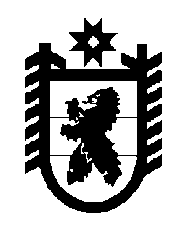 Российская Федерация Республика Карелия    УКАЗГЛАВЫ РЕСПУБЛИКИ КАРЕЛИЯО внесении изменений в Указ Главы Республики Карелия от 11 января 2011 года № 1Внести в Указ Главы Республики Карелия от 11 января 2011 года 
№ 1 «О постоянно действующем координационном совещании по обеспечению правопорядка в Республике Карелия» (Собрание законодательства Республики Карелия, 2011, № 1, ст. 25; № 3, ст. 281; 2012, № 8, ст. 1422; 2013, № 8, ст. 1425; 2014, № 1, ст. 32; № 7, ст. 1264; 2015, № 10, ст. 1925) следующие изменения:1) в составе постоянно действующего координационного совещания по обеспечению правопорядка в Республике Карелия по должностям, утвержденном названным Указом:строку «Главный федеральный инспектор в Республике Карелия аппарата полномочного представителя Президента Российской Федерации  в Северо-Западном федеральном округе (по согласованию)» изложить в следующей редакции:«Главный федеральный инспектор по Республике Карелия аппарата полномочного представителя Президента Российской Федерации в Северо-Западном федеральном округе (по согласованию)»;строку «Председатель Верховного Суда Республики Карелия 
(по согласованию)» исключить;   строку «начальник Управления Федеральной службы Российской Федерации по контролю за оборотом наркотиков по Республике Карелия (по согласованию)» исключить;строку «начальник Управления Федеральной миграционной службы по Республике Карелия (по согласованию)» исключить;строку «первый заместитель Главы Республики Карелия по экономической политике» изложить в следующей редакции: «Первый заместитель Главы Республики Карелия – Премьер-министр Правительства Республики Карелия»;2строку «заместитель Главы Республики Карелия по региональной политике – Министр Республики Карелия по вопросам национальной политики, связям с общественными, религиозными объединениями и средствами массовой информации» изложить в следующей редакции:«заместитель Главы Республики Карелия по региональной политике»;после строки «заместитель Главы Республики Карелия по региональной политике – Министр Республики Карелия по вопросам национальной политики, связям с общественными, религиозными объединениями и средствами массовой информации» дополнить строкой следующего содержания: «заместитель Главы Республики Карелия»;строку «Министр юстиции Республики Карелия» исключить;2) в составе президиума постоянно действующего коорди-национного совещания по обеспечению правопорядка в Республике Карелия по должностям, утвержденном названным Указом:строку «первый заместитель Главы Республики Карелия по  экономической политике» изложить в следующей редакции: 
             «Первый заместитель Главы Республики Карелия – Премьер-министр Правительства Республики Карелия»;  строку «заместитель Главы Республики Карелия по региональной политике – Министр Республики Карелия по вопросам национальной политики, связям с общественными, религиозными объединениями и средствами массовой информации» изложить в следующей редакции:«заместитель Главы Республики Карелия по региональной политике».          Глава Республики  Карелия                                                               А.П. Худилайненг. Петрозаводск1 августа 2016 года№ 98